OPB, petek 10. 4. 2020Petek naj bo v znamenju velike noči. Tokrat ti pošiljam nekaj idej za izdelavo velikonočnih pirhov in naravne barve za pirhe. K izdelavi povabi tudi starše, sestrice in bratce. Uživajte!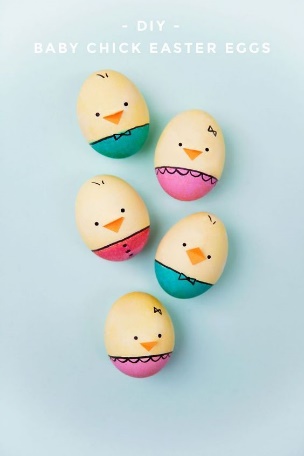 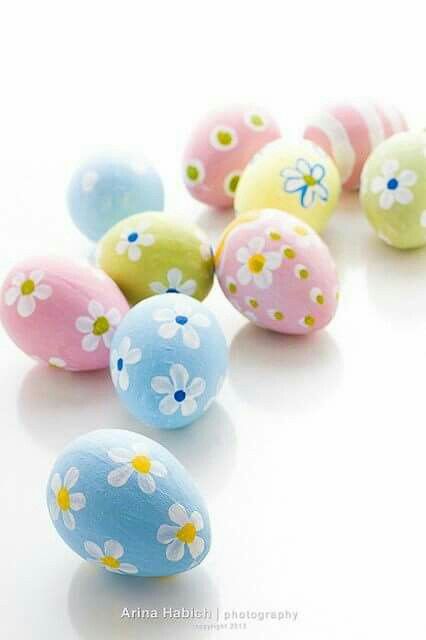 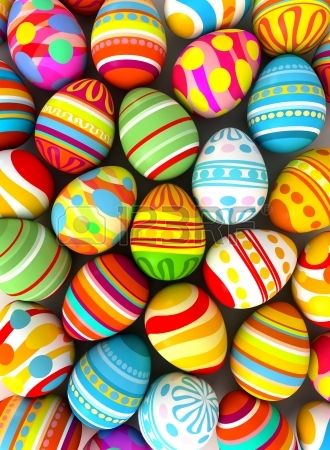 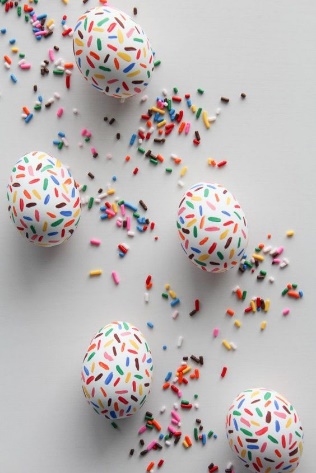 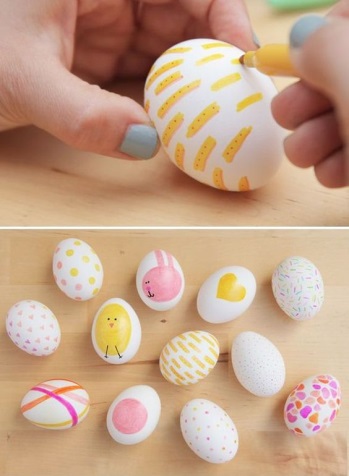 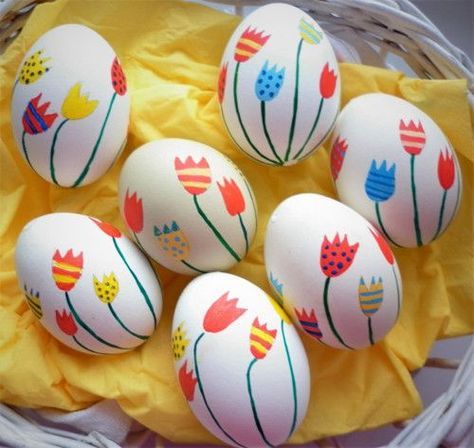 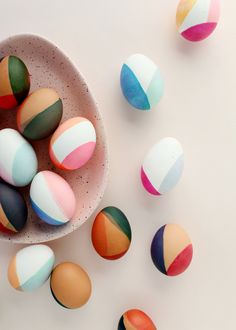 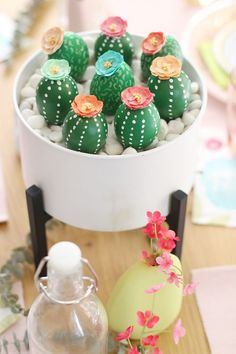 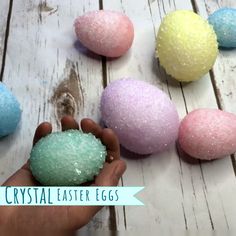 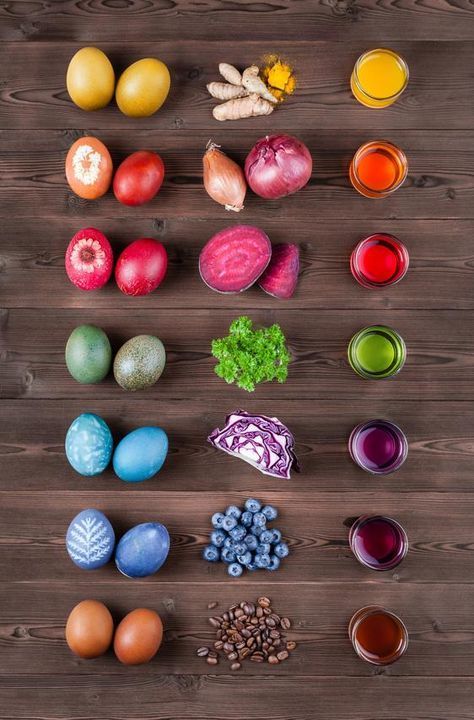 KATERA SKODELICA SE BO NAPOLNILA PRVA?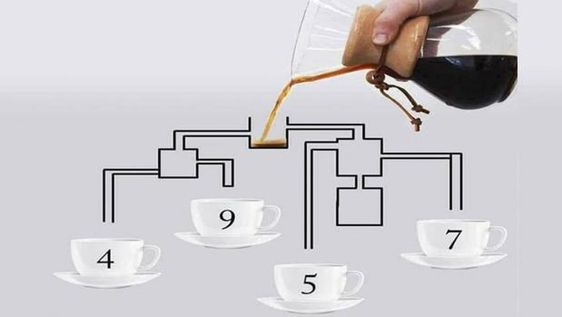 Danes si zadnjo aktivnost izberi po želji. Bo to branje knjig, ustvarjanje, igra ali samo poležavanje? :)Če želiš, mi še vedno lahko pošlješ tudi kakšno fotografijo ali pa mi kaj narišeš in fotografiraš, da bom videla, kako dobro ti gre. Vesela bom tvojega sporočila. Pošlji mi na naslov: ziva.zerovnik@oskoroskabela.siVesele velikonočne praznike